                            Приложение 2                             к Временному порядку выдачи                                                                                       сертификата качества зерна и                                                                                       продуктов его переработки (п.3.10)(в ред. приказа Министерства агропромышленной политики и продовольствия Донецкой Народной Республикиот 08.07.2022 № 209) 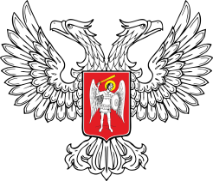 ДОНЕЦКАЯ НАРОДНАЯ РЕСПУБЛИКА/DONETSK PEOPLE’S REPUBLICГОСУДАРСТВЕННОЕ БЮДЖЕТНОЕ УЧРЕЖДЕНИЕ «СЕЛЬСКОХОЗЯЙСТВЕННЫЙ ЦЕНТР» /STATE BUDGET INSTITUTION«SEL'SKOKHOZYAYSTVENNYY TSENTR»СЕРТИФИКАТ КАЧЕСТВА/QUALITY CERTIFICATE                                                                                                                                                                                                      форма 2____  __________________20___г.                                                                                    Серия __________№_________________                                                                                                                                               Series №Данный сертификат качества подтверждает факт проведения осмотра (исследования) продукции во время погрузки/This certificate of quality confirms the fact of inspection (research) of products during loadingв  порту (на станции) _________________________ на судно (вагон, автомобиль)_________________________________________________at port (station)                 (наименование/ name)           no vessel (railcar, truck)              (наименование или номер/name or number)По коносаменту (накладной) №_______________согласно контракту№________________________________________________________Bill of lading ( Invoice) №                                              contract №    Масса, килограмм __________________________Количество мест _____________________________________________________________Weight, kg                                                                      Quantity, packages Продавец  ______________________________________________________________________________________________________________SellerПокупатель_____________________________________________________________________________________________________________Buyer Порт (станция) назначения_______________________________________________________________________________________________Port (station) of destination                                                       (наименование/name)Наименование продукции________________________________________________________________________________________________Product nameСтандарт_______________________________________________________________________________________________________________StandartСорт ____________________________________________ Вид_________________________________  Номер___________________________Sort                                                                                            Kind                                                                   NumberЦвет _____________________________________Запах __________________________________ Вкус _________________________________Colour                                                                          Odour                                                                     Taste           Влажность, процентов _________________________ Доброкачественное ядро, процентов ________________________________________Moisture,%                                                                                    Higt-quality kernel,%Металломагнитная примесь: масса, мг/кг____________________________________ Размер,мм (мг) _______________________________Metallomagnetic admixture content: weight, mg/kg                                                                     Size, mm (mg) Отстаток на сите №_______________,процентов______________ Проход через сито №________________, процентов _________________Residue in sieve №                                                                                   Pass through the sieve №                                       %Зольность, процентов____________________________ Белизна, условных единиц _______________________________________________Ash content,%                                                                          Kernel whiteness, ref units Белок, процентов  _______________________________________________________________________________________________________Protein content, %                                                                  Клейковина сырая: количество, процентов_______________ качество, единиц измерения деформации клейковины ________________Wet gluten: content,%                                                                              quality, measurement units gluten deformation indexГруппа_____________________GroupЧисло падения, секунд___________________________________ Хруст __________________________________________________________Falling number, seconds                                                                        CrunchСырая клетчатка, процентов ______________________________ Сырой жир, процентов _________________________________________Wet gluten, %                                                                                                           Fat, %  Степень зараженности и загрязненности вредителями ______________________________________________________________________Weevils infestation and consummation level                                                                             Содержание примесей, процентов:                                                                            Doskage, %Сорная ___________________________________________      Нешелушенные____________________________________________________Foreign                                                                                              Unshelled                                в том числе:                                                    Битые_____________________________________________________________                                including                                                            Brokenминеральная ______________________________________     Испорченные______________________________________________________мineral                                                                                               Spoiled                                  вредная_________________________________________________ Мучка ________________________________________________________harmful                                                                                                      MealОсобые отметки:________________________________________________________________________________________________________Notes___________________________________________________________________________________________________________________Уполномоченный специалист ГБУ «Сельскохозяйственный центр»Аuthorized specialist SBI«Sel'skokhozyaystvennyyTsentr» ________________________________________________________                                                                                                   (подпись/signature)         (инициалы и фамилия/initials and surname)                                                           М.П./Seal 